Trek’s Travels – 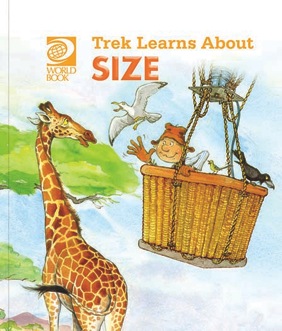 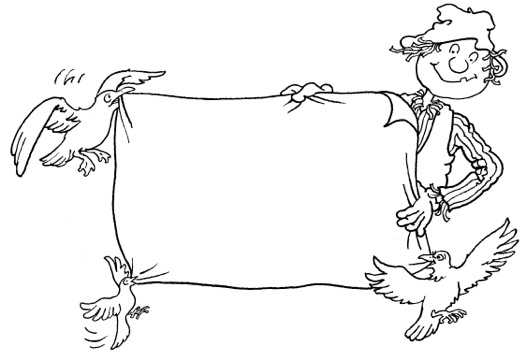 Talking about size1.  Can you find a big animal?_________________________________________________________________2.  Can you find a small animal?_________________________________________________________________3.  Which animals have long legs?_________________________________________________________________4.  Which animals have long necks?_________________________________________________________________5.  Why can the giraffe eat leaves from the tree tops?_________________________________________________________________6.  Can you see an animal with big teeth?_________________________________________________________________7.  Can you see an animal with little teeth?_________________________________________________________________Comparing sizes1.  Is the balloon as big as the elephant?_________________________________________________________________2.  Which is the tallest animal?_________________________________________________________________3.  Which is the fattest animal?_________________________________________________________________4.  Which is the thinnest animal?_________________________________________________________________5.  Can you find an animal that could fit into the balloon basket?_________________________________________________________________6.  Can you find an animal that could not fit into the balloon basket?_________________________________________________________________ACTIVITY – Colour the tallest giraffe.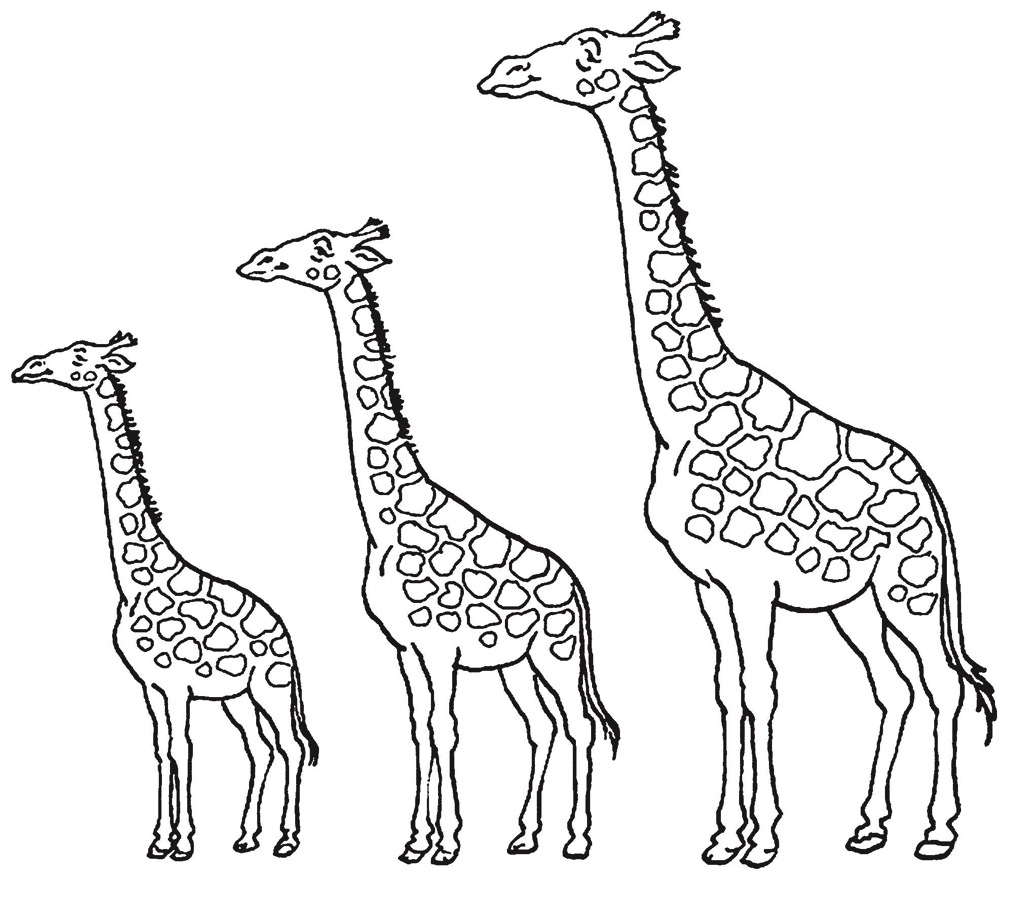 Aim:  to understand the language of size.ACTIVITY – 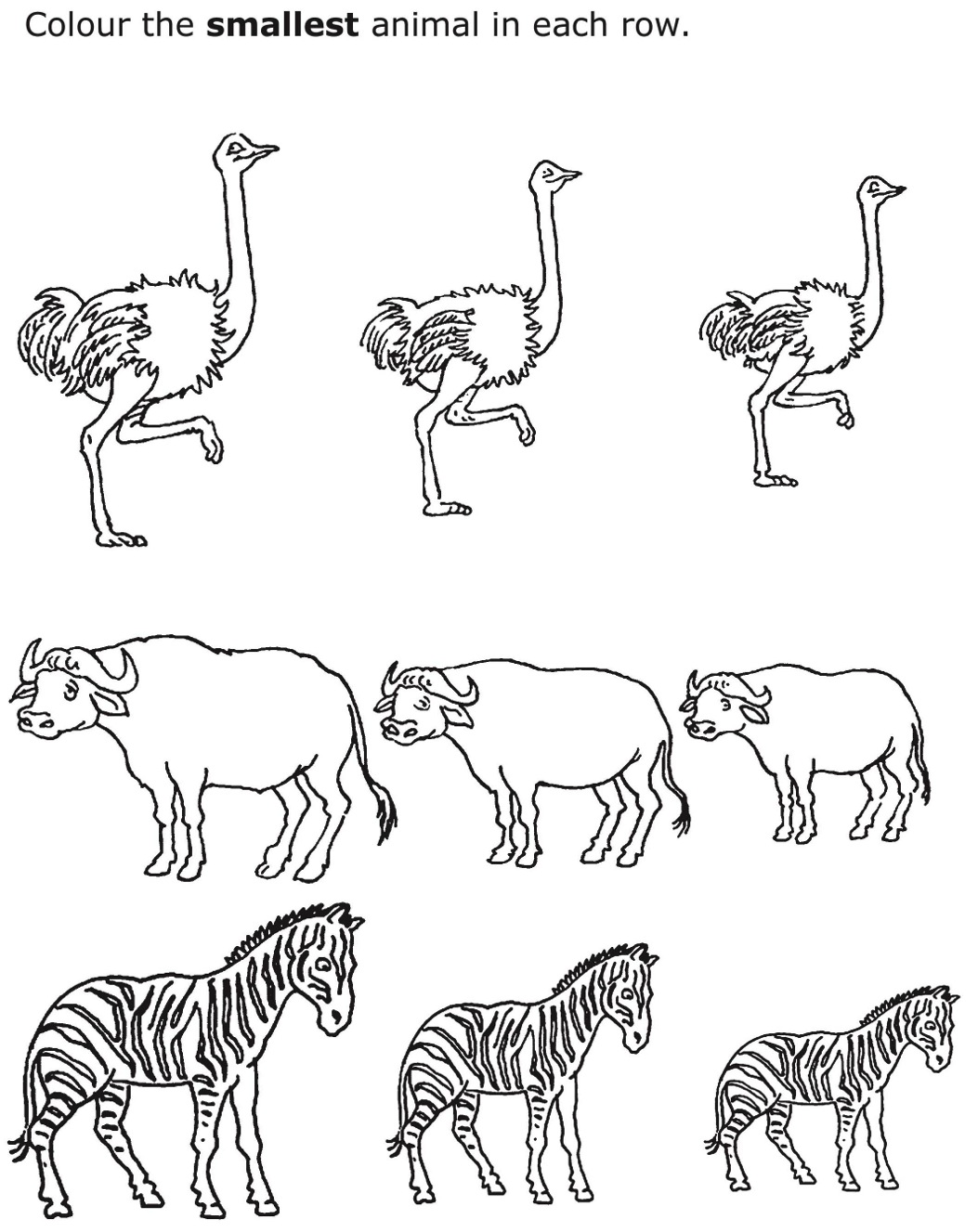 Aim:  to understand the language of size.ACTIVITY – 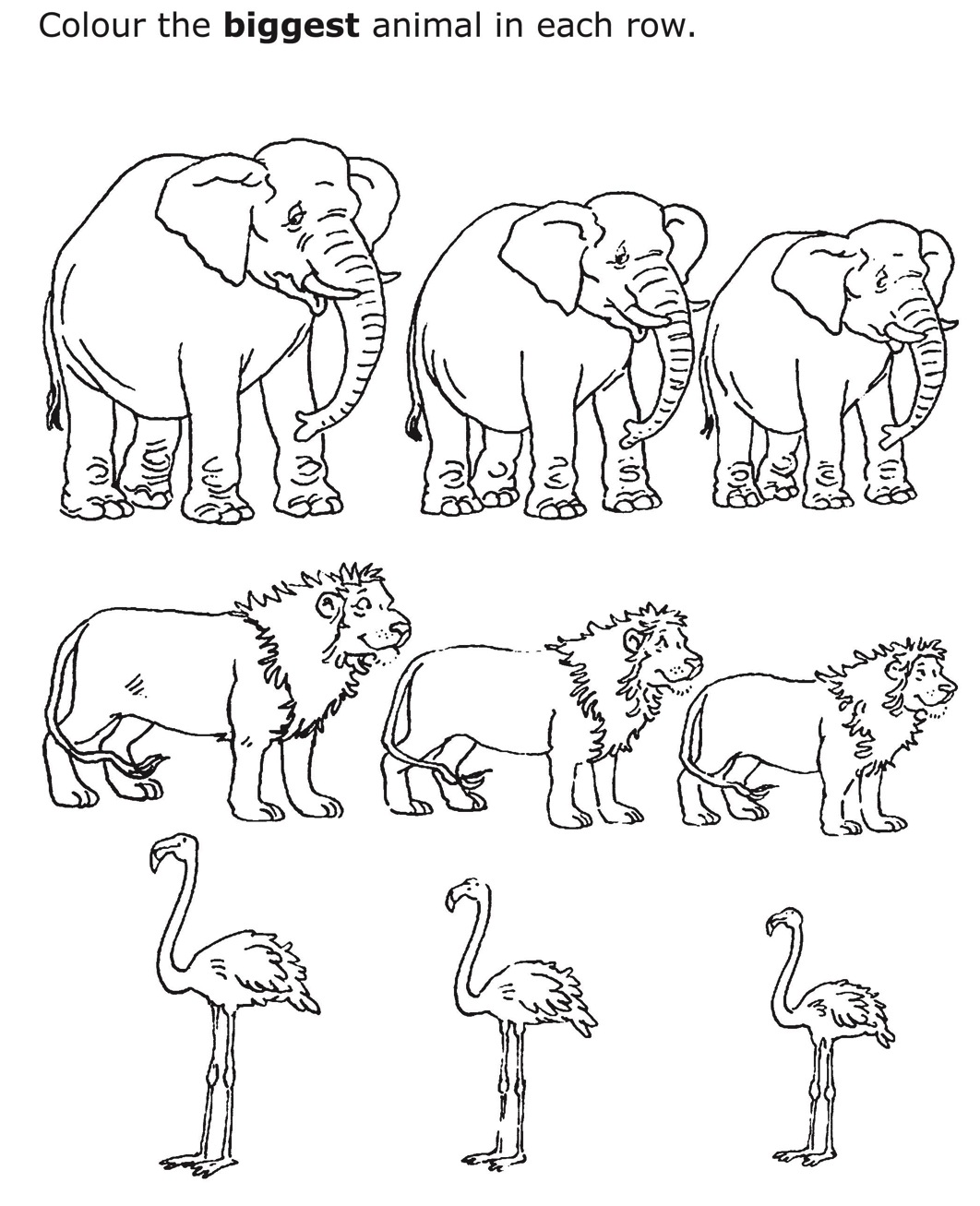 Aim:  to understand the language of size.Trek’s World TravelsWhere in the world does Trek learn about size?Africa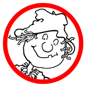 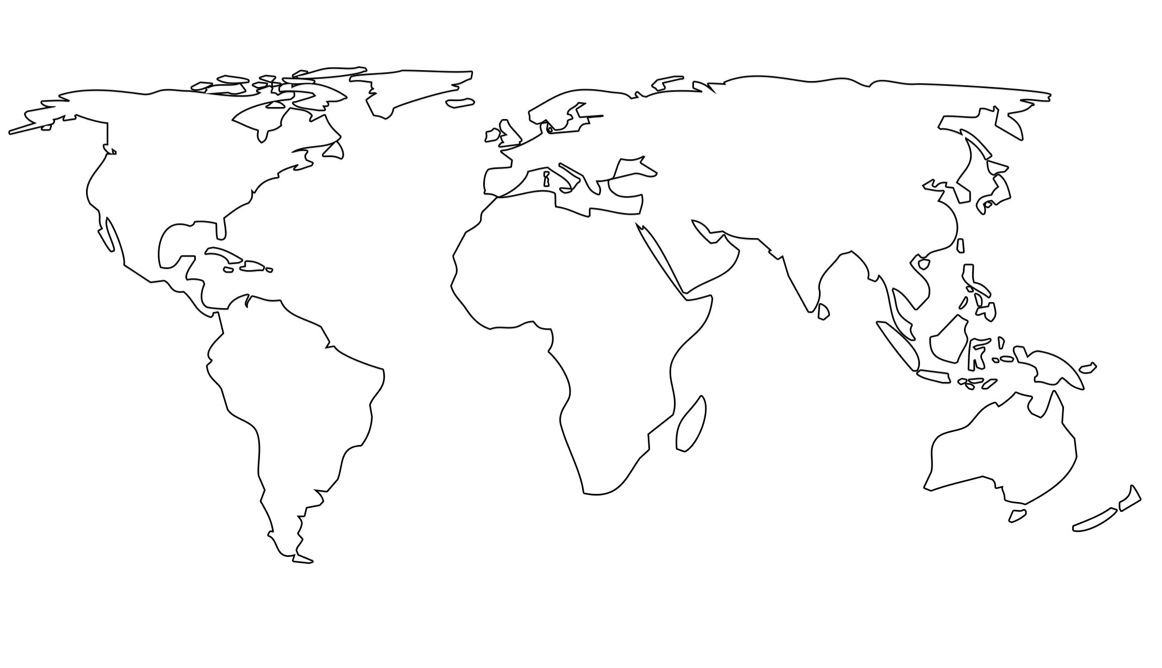 